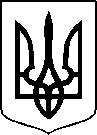 МІНІСТЕРСТВО ОХОРОНИ ЗДОРОВ’Я УКРАЇНИНАКАЗПро екстрену державну реєстрацію лікарських засобів, медичних імунобіологічних препаратів, препаратів крові, що виробляються або постачаються в Україну протягом періоду дії воєнного стану, під зобов’язанняВідповідно до статті 9 Закону України «Про лікарські засоби», абзацу двадцять сьомого підпункту 12 пункту 4 Положення про Міністерство охорони здоров’я України, затвердженого постановою Кабінету Міністрів України від 25 березня 2015 року № 267 (в редакції постанови Кабінету Міністрів України від 24 січня 2020 року № 90), пункту 3 Порядку екстреної державної реєстрації лікарських засобів, медичних імунобіологічних препаратів, препаратів крові, що виробляються або постачаються в Україну протягом періоду дії воєнного стану, під зобов’язання, затвердженого постановою Кабінету Міністрів  України від 15 квітня 2022 року № 471, на підставі результатів перевірки реєстраційних матеріалів лікарських засобів, що подані на екстрену державну реєстрацію, проведених державним підприємством «Державний експертний центр Міністерства охорони здоров’я України», висновків за результатами перевірки документів на лікарський засіб, медичний імунобіологічний препарат, препарат крові, поданий на екстрену державну реєстрацію, від 17 серпня 2022 року, 11 січня 2023 року та рекомендацій до екстреної державної реєстрації або відмови у такій,НАКАЗУЮ:Зареєструвати та внести до Державного реєстру лікарських засобів України лікарські засоби, медичні імунобіологічні препарати, препарати крові згідно з додатком 1.Відмовити у екстреній державній реєстрації та внесенні до Державного реєстру лікарських засобів України лікарських засобів, медичних імунобіологічних препаратів, препаратів крові згідно з додатком 2.Фармацевтичному управлінню (Іван Задворних) забезпечити оприлюднення цього наказу на офіційному вебсайті Міністерства охорони здоров’я України.4. Контроль за виконанням цього наказу покласти на першого заступника Міністра Олександра Комаріду.Міністр                                                                                           Віктор ЛЯШКО    ПЕРЕЛІКЗАРЕЄСТРОВАНИХ ЗА ПРОЦЕДУРОЮ ЕКСТРЕНОЇ ДЕРЖАВНОЇ РЕЄСТРАЦІЇ ЛІКАРСЬКИХ ЗАСОБІВ, МЕДИЧНИХ ІМУНОБІОЛОГІЧНИХ ПРЕПАРАТІВ, ПРЕПАРАТІВ КРОВІ, ЯКІ ВНОСЯТЬСЯ ДО ДЕРЖАВНОГО РЕЄСТРУ ЛІКАРСЬКИХ ЗАСОБІВ УКРАЇНИПЕРЕЛІКЛІКАРСЬКИХ ЗАСОБІВ, МЕДИЧНИХ ІМУНОБІОЛОГІЧНИХ ПРЕПАРАТІВ, ПРЕПАРАТІВ КРОВІ, ЯКИМ ВІДМОВЛЕНО У ДЕРЖАВНІЙ РЕЄСТРАЦІЇ ЗА ПРОЦЕДУРОЮ ЕКСТРЕНОЇ ДЕРЖАВНОЇ РЕЄСТРАЦІЇ ТА ВНЕСЕННІ ДО ДЕРЖАВНОГО РЕЄСТРУ ЛІКАРСЬКИХ ЗАСОБІВ УКРАЇНИ26 січня 2023 року.0.20200                          Київ                                           № 1552284Додаток 1до наказу Міністерства охорониздоров’я України «Про екстрену державну реєстрацію лікарських засобів, медичних імунобіологічних препаратів, препаратів крові, що виробляються або постачаються в Україну протягом періоду дії воєнного стану, під зобов’язання»від 26 січня 2023 року № 155   № п/пНазва лікарського засобуФорма випуску (лікарська форма, упаковка)ЗаявникКраїна заявникаВиробникКраїна виробникаРеєстраційна процедураУмови відпускуРекламуванняНомер реєстраційного посвідченняВАКЦИНА ДЛЯ ПРОФІЛАКТИКИ ДИФТЕРІЇ ТА ПРАВЦЯ, АДСОРБОВАНА, ДЛЯ ДОРОСЛИХ ТА ПІДЛІТКІВ / DIPHTHERIA AND TETANUS VACCINE ADSORBED FOR ADULTS AND ADOLESCENTSсуспензія для ін'єкцій по 5 мл (10 доз) у флаконі, по 50 флаконів у пачці з картонуМ.БІОТЕК ЛІМІТЕДВелика Британiявиробництво, первинне та вторинне пакування, контроль якості:
СЕРУМ ІНСТИТУТ ІНДІЇ ПВТ. ЛТД.Індіяреєстрація на 1 рікза рецептомне підлягаєUA/19619/01/01ЕТАМБУТОЛ ТАБЛЕТКИ, ЩО ДИСПЕРГУЮТЬСЯ 100 МГтаблетки, що диспергуються по 100 мг, по 10 таблеток у блістері; по 10 блістерів у картонній упаковці; по 6 таблеток у стрипі; по 10 стрипів у картонній упаковці; по 10 таблеток у стрипі; по 8 стрипів у картонній упаковціМаклеодс Фармасьютикалс ЛімітедІндіяМаклеодс Фармасьютикалс Лімітед, Індія;
Оксаліс Лабс, ІндіяІндіяреєстрація на 1 рікза рецептомНе підлягаєUA/19876/01/01ЗИДОВУДИНрозчин оральний по 50 мг/5 мл; по 100 мл та по 240 мл у флаконі, по 1 флакону разом із шприцом на 3 мл і шприцом на 10 мл, що використовуються з адаптером у картонній упаковціМаклеодс Фармасьютикалс ЛімітедІндіяМаклеодс Фармасьютикалс ЛімітедІндіяреєстрація на 1 рікза рецептомНе підлягаєUA/19877/01/01Начальник Фармацевтичного управління                                          Іван ЗАДВОРНИХДодаток 2до наказу Міністерства охорониздоров’я України «Про екстрену державну реєстрацію лікарських засобів, медичних імунобіологічних препаратів, препаратів крові, що виробляються або постачаються в Україну протягом періоду дії воєнного стану, під зобов’язання»від 26 січня 2023 року № 155  № п/пНазва лікарського засобуФорма випуску (лікарська форма, упаковка)ЗаявникКраїна заявникаВиробникКраїна виробникаРеєстраційна процедураУмови відпускуРекламуванняНомер реєстраційного посвідченняДВОХВАЛЕНТНА ОРАЛЬНА ВАКЦИНА ДЛЯ ПРОФІЛАКТИКИ ПОЛІОМІЄЛІТУ ТИПІВ 1 ТА 3 / BIVALENT ORAL POLIOMYELITIS VACCINE TYPES 1 & 3краплі, по 10 доз (1 мл) або по 20 доз (2 мл) у флаконах; 10 флаконів по 10 доз (1 мл) вакцини у пачці з картону у комплекті з крапельницею, по 10 крапельниць у пачці з картону; 50 флаконів по 20 доз (2 мл) вакцини у пачці з картону у комплекті з крапельницею, по 50 крапельниць у пачці з картонуМ. БІОТЕК ЛІМІТЕДВелика БританiяПТ Біо Фарма (Персеро)Індонезiяреєстрація на 1 рікза рецептомНе підлягаєUA/19875/01/01Начальник Фармацевтичного управлінняІван ЗАДВОРНИХ